Chapter 11 Quiz  Question 1 1 out of 1 points  Question 2 1 out of 1 points  Question 3 1 out of 1 points  Question 4 1 out of 1 points  Question 5 1 out of 1 points  Question 6 1 out of 1 points  Question 7 1 out of 1 points  Question 8 1 out of 1 points  Question 9 1 out of 1 points  Question 10 1 out of 1 points  Question 11 1 out of 1 points  Question 12 1 out of 1 points  Question 13 1 out of 1 points  Question 14 1 out of 1 points  Question 15 1 out of 1 points  Question 16 1 out of 1 points  Question 17 1 out of 1 points  Question 18 1 out of 1 points  Question 19 1 out of 1 points  Question 20 1 out of 1 points  Question 21 1 out of 1 points  Question 22 1 out of 1 points  Question 23 1 out of 1 points  Question 24 1 out of 1 points  Question 25 1 out of 1 points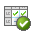 Literacy Centers:Answer A group of sixth grade students read independently and take computer-generated comprehension quizzes on their reading. These students are participating in a(n):Answer Before planning instruction, it is essential for teachers to:Answer According to the program's design, Reading Recovery instruction should be delivered by:Answer Of the following, the most effective way to help students improve their reading is to:Answer Classrooms in which differentiated instruction is practiced are appropriate:Answer The most effective way to help students who struggle with writing is to provide:Answer Teacher Steve Doran would like all of his students to discuss the novel, Because of Winn-Dixie, but some of the students are unable to read the text independently. This teacher should:Answer Second grade teacher Mabel Frisby never asks all of her students to complete the same assignment because some students are working below grade level and some exceed grade level expectations. When this teacher varies and adjusts instruction and assignments to address individual differences, she is practicing:Answer An early intervention program which helps young children develop concepts of print and an understanding of literacy behaviors is:Answer Two teachers are working together to plan a unit on space exploration. These teachers should design activities:Answer When teachers create tiered activities, they should:Answer To increase the likelihood that all students will be successful, teachers should:Answer Several fifth grade students have been having difficulty reading an assigned novel and they need teacher support to comprehend the text. Of the following, the most appropriate instructional technique to use with these students would be:Answer A Response to Intervention (RTI) program involves 3 tiers. During the first tier, students:Answer When his class was studying the Olympics, the teacher gathered multiple copies of related fiction and nonfiction books that varied in difficulty. This teacher compiled a:Answer When the new school year began, new teacher Mary Kay planned many reading activities for her class. Veteran teachers correctly advised that she should use a single text:Answer The child who is most likely to have difficulty learning to read is the child who has:Answer Of the following, the most appropriate role for a school literacy coach is to:Answer In the most effective intervention programs, students are instructed by:Answer When students participate in guided reading sessions, they should read texts written at their:Answer Many students in Kathy Sites' class are advanced readers who can apply comprehension strategies and discuss challenging books with minimal teacher guidance. The most appropriate activity for these students would be:Answer When a teacher practices differentiated instruction, he should:Answer Reading Recovery is an intervention program that was designed to address the needs of:Answer To help students monitor their progress and develop responsibility for completing their assignments, teachers should:Answer 